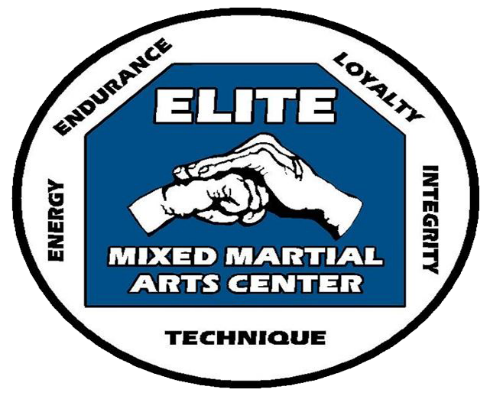 Monday 9/20Tuesday 9/21Wednesday 9/22Thursday 9/23Saturday 9/25Little Dragon
Board Breaking
5:30pm-6pmLittle Dragon 
Board Breaking 
5:30pm-6pmLittle Dragon
Board Breaking 
9:30am-10amAll Advanced Students 
Board Breaking 
6pm-730pm10am-1130am
Youth Beginner
Board Breaking Adult 
Board Breaking
7pm-8pm12pm-130pm
Youth Intermediate
Board Breaking 2pm-330pm
Adults 
Board Breaking This is board breaking schedule only!Reg. Youth Intermediate
Class Cancelled!Demo & Reg. Youth Advanced cancelled!